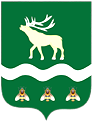 Российская Федерация Приморский крайДУМА ЯКОВЛЕВСКОГО МУНИЦИПАЛЬНОГО ОКРУГАПРИМОРСКОГО КРАЯРЕШЕНИЕ25 июня 2024 года                       с. Яковлевка                               № 339 - НПАО внесении изменений в решение Думы Яковлевского  муниципального  округа «О бюджете Яковлевского муниципального  округа на 2024 год и плановый период 2025 и 2026 годов»Дума Яковлевского муниципального округа, рассмотрев представление Администрации Яковлевского муниципального округа о внесении изменений в доходную и расходную части бюджета Яковлевского муниципального округаРЕШИЛА:1. Внести в решение Думы Яковлевского муниципального округа от 19.12.2023 № 181-НПА «О бюджете Яковлевского муниципального округа на 2024 год и плановый период 2025 и 2026 годов» следующие изменения: 1) пункты 1, 2, 3  части 1 статьи 1 изложить в следующей редакции:«1) общий объем доходов бюджета Яковлевского муниципального округа – в сумме 979 108 247,20 рублей, в том числе за счет межбюджетных трансфертов, получаемых из других бюджетов бюджетной системы Российской Федерации, - в сумме 459 263 247,20 рублей;2) общий объем расходов бюджета Яковлевского муниципального округа – в сумме 1 037 514 740,83 рублей;3) размер дефицита бюджета Яковлевского муниципального округа – в сумме 58 406 493,63 рубля»;2) приложение 1 к решению Думы Яковлевского муниципального округа от 19.12.2023  № 181-НПА изложить в редакции приложения 1 к настоящему решению;3) приложение 2 к решению Думы Яковлевского муниципального округа от 19.12.2023  № 181-НПА изложить в редакции приложения 2 к настоящему решению;4) приложение 3 к решению Думы Яковлевского муниципального округа от 19.12.2023  № 181-НПА изложить в редакции приложения 3 к настоящему решению;5) приложение 4 к решению Думы Яковлевского муниципального округа от 19.12.2023  № 181-НПА изложить в редакции приложения 4 к настоящему решению;6) приложение 5 к решению Думы Яковлевского муниципального округа от 19.12.2023 № 181-НПА изложить в редакции приложения 5 к настоящему решению;7) приложение 6 к решению Думы Яковлевского муниципального округа от 19.12.2023 № 181-НПА изложить в редакции приложения 6 к настоящему решению.2. Настоящее решение вступает в силу после его официального опубликования.3. Опубликовать настоящее решение в газете «Сельский труженик» и разместить на официальном сайте Яковлевского муниципального округа в информационно-телекоммуникационной сети «Интернет».Председатель Думы Яковлевского муниципального округа                                                              Е.А. ЖивотягинГлава Яковлевского муниципального округа                                                               А. А. Коренчук